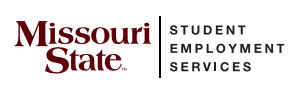 MSU Student Employee Performance ReviewSupervisor’s Signature: 		Date:	 Student’s Signature:	 	Date:MSU Student Employees’ Work Experiences and the Link to Career DevelopmentStudent Employment at MSU provides students the opportunity to earn money while in school and allows students the chance to consider their skills, interests, and values related to work; to explore career options; to learn about professional work settings, including teamwork, communications, organizational structure, relationship building and professionalism, and to reflect on their learning experience as a MSU Student Employee.Missouri State University Student Employment Services901 S. National Avenue, Blair Shannon House 113Tel: 417.836.5627 Fax: 417.836.7608Student Employee Information	Student Employee Information	Student Employee Information	Student Employee Information	Student Employee Information	Student’s Name: Student’s Name: Student’s Name: Student’s Name: Student’s Bearpass:Student’s Job Title:Student’s Job Title:Student’s Job Title:Student’s Job Title:Department:Date:	Date:	Date:	Date:	Supervisor: Performance RatingPerformance RatingPerformance RatingPerformance RatingPerformance RatingCommunication-Effectively communicates by phone, in person, and email with co-workers, customers, and their supervisor.Communication-Effectively communicates by phone, in person, and email with co-workers, customers, and their supervisor.Communication-Effectively communicates by phone, in person, and email with co-workers, customers, and their supervisor.Communication-Effectively communicates by phone, in person, and email with co-workers, customers, and their supervisor.Communication-Effectively communicates by phone, in person, and email with co-workers, customers, and their supervisor.Reviewer RatingReviewer RatingReviewer RatingReviewer CommentsReviewer CommentsStrengthReviewer CommentsReviewer CommentsProficientReviewer CommentsReviewer CommentsNeeds ImprovementReviewer CommentsReviewer CommentsJob Skills/Technical Skills-Demonstrates the knowledge and skills required to perform the job effectively.Job Skills/Technical Skills-Demonstrates the knowledge and skills required to perform the job effectively.Job Skills/Technical Skills-Demonstrates the knowledge and skills required to perform the job effectively.Job Skills/Technical Skills-Demonstrates the knowledge and skills required to perform the job effectively.Job Skills/Technical Skills-Demonstrates the knowledge and skills required to perform the job effectively.Reviewer RatingReviewer RatingReviewer RatingReviewer CommentsReviewer CommentsStrengthReviewer CommentsReviewer CommentsProficientReviewer CommentsReviewer CommentsNeeds ImprovementReviewer CommentsReviewer CommentsProductivity & Quality of Work-Delivers high quality work in a timely manner.Productivity & Quality of Work-Delivers high quality work in a timely manner.Productivity & Quality of Work-Delivers high quality work in a timely manner.Productivity & Quality of Work-Delivers high quality work in a timely manner.Productivity & Quality of Work-Delivers high quality work in a timely manner.Reviewer RatingReviewer RatingReviewer RatingReviewer CommentsReviewer CommentsStrengthReviewer CommentsReviewer CommentsProficientReviewer CommentsReviewer CommentsNeeds ImprovementReviewer CommentsReviewer CommentsTeamwork-Treats others with courtesy and respect. Contributes to the success of the team. Responds to suggestions andfeedback.Teamwork-Treats others with courtesy and respect. Contributes to the success of the team. Responds to suggestions andfeedback.Teamwork-Treats others with courtesy and respect. Contributes to the success of the team. Responds to suggestions andfeedback.Teamwork-Treats others with courtesy and respect. Contributes to the success of the team. Responds to suggestions andfeedback.Teamwork-Treats others with courtesy and respect. Contributes to the success of the team. Responds to suggestions andfeedback.Reviewer RatingReviewer RatingReviewer RatingReviewer CommentsReviewer CommentsStrengthReviewer CommentsReviewer CommentsProficientReviewer CommentsReviewer CommentsNeeds ImprovementReviewer CommentsReviewer CommentsInitiative-Asks for additional projects, develops new ideas, and proactively seeks out opportunities.Initiative-Asks for additional projects, develops new ideas, and proactively seeks out opportunities.Initiative-Asks for additional projects, develops new ideas, and proactively seeks out opportunities.Initiative-Asks for additional projects, develops new ideas, and proactively seeks out opportunities.Initiative-Asks for additional projects, develops new ideas, and proactively seeks out opportunities.Reviewer RatingReviewer RatingReviewer RatingReviewer CommentsReviewer CommentsStrengthReviewer CommentsReviewer CommentsProficientReviewer CommentsReviewer CommentsNeeds ImprovementReviewer CommentsReviewer CommentsDependability-Is trustworthy, punctual, reliable, and responsible.Dependability-Is trustworthy, punctual, reliable, and responsible.Dependability-Is trustworthy, punctual, reliable, and responsible.Dependability-Is trustworthy, punctual, reliable, and responsible.Dependability-Is trustworthy, punctual, reliable, and responsible.Reviewer RatingReviewer RatingReviewer RatingReviewer CommentsReviewer CommentsStrengthReviewer CommentsReviewer CommentsProficientReviewer CommentsReviewer CommentsNeeds ImprovementReviewer CommentsReviewer CommentsJudgment-Makes smart and educated decisions, escalating to supervisor as appropriate.Judgment-Makes smart and educated decisions, escalating to supervisor as appropriate.Judgment-Makes smart and educated decisions, escalating to supervisor as appropriate.Judgment-Makes smart and educated decisions, escalating to supervisor as appropriate.Judgment-Makes smart and educated decisions, escalating to supervisor as appropriate.Reviewer RatingReviewer RatingReviewer RatingReviewer CommentsReviewer CommentsStrengthReviewer CommentsReviewer CommentsProficientReviewer CommentsReviewer CommentsNeeds ImprovementReviewer CommentsReviewer CommentsProfessionalism-Acts as a professional in the workplace by dressing appropriately, maintaining confidentiality, etc.Professionalism-Acts as a professional in the workplace by dressing appropriately, maintaining confidentiality, etc.Professionalism-Acts as a professional in the workplace by dressing appropriately, maintaining confidentiality, etc.Professionalism-Acts as a professional in the workplace by dressing appropriately, maintaining confidentiality, etc.Professionalism-Acts as a professional in the workplace by dressing appropriately, maintaining confidentiality, etc.Reviewer RatingReviewer RatingReviewer RatingReviewer CommentsReviewer CommentsStrengthReviewer CommentsReviewer CommentsProficientReviewer CommentsReviewer CommentsNeeds ImprovementReviewer CommentsReviewer CommentsOverall Assessment: Describe the key strengths of the student employee and identify opportunitiesand goals for growth. Use this section to note any special accomplishments or projects that have occurred during this period.Student Employee’s Comments: Use this section to note any major accomplishments that youhave achieved and identify areas for growth. Consider new skills that you would like to build and how you and your supervisor support you in your professional development.